Smlouva o ŠVP 02/2023Poskytovatel: 		Milan Okoun		             Hotel PavlaVlachovice 25E 592 31Nové Město na Moravě, IČO: 48348295Dič : CZ5701170574
zastoupený provozovatelkou Pavlou OkounovouObjednatel:	Základní škola Pardubice Spořilov
Kotkova 1287
53003Pardubice
IČ: 42938554
DIČ: CZ42938554	zastoupený   Mgr.  Barbora OlivováPředmět smlouvyPoskytovatel se zavazuje poskytnout objednateli za níže sjednaných podmínek ubytování, stravování, případně i další služby v hotelu Pavla a objednatel se zavazuje za takto poskytnuté služby zaplatit cenu touto smlouvou stanovenou. UbytováníTermín poskytnutí ubytování : 24. 4. do 28. 4. 2023 počet nocí : 4Předpokládaný počet ubytovaných osob : dospělí:   2,  děti - 1.stupeň ZŠ:	 40Nástup pobytu : 12,00, strava začíná obědem, ukončení pobytu: 9,00, strava končí snídaní.CenaCena ubytování dle čl. II. této smlouvy je: 590,- Kč za osobu-dítě  a noc,  V ceně ubytování je zahrnuta strava 5x denně včetně pitného režimu. Pedagogičtí pracovníci mají ubytování včetně stravy zdarma v poměru 1:14. Nadpočetní pedagogičtí pracovníci hradí cenu 880,-Kč / osoba /den.Cenu za ubytování a doplňkové služby je objednatel povinen uhradit poskytovateli takto:V rámci Covidových opatření nebudeme požadovat zálohu. Platba bude požadována po konci pobytu dle odbydlené skutečnosti na základě vystavené faktury.Faktura bude předána na konci pobytu se splatností 7 dnů.. Případné nesrovnalosti v údajích na faktuře budou přednostně řešeny osobním jednáním, v případě neshody právní cestou. Stravování Jídelní lístek bude poskytnut v den příjezdu.  Poskytovatel se zavazuje poskytnout možnost alternativní dietní stravy Strava je podávána jednotným menu, snídaně je podávána formou servírované snídaně.Celodenně jsou k dispozici nápoje ke splnění pitného režimu, dle domluvy se statutárním zástupcem objednatele určenou osobou teplé či studené nápoje. Povinnosti poskytovatelePoskytovatel se zavazuje poskytnout objednateli ubytování a stravování v souladu s ustanoveními vyhlášky č. 106/2001 Sb. ve znění pozdějších předpisů, o hygienických požadavcích na zotavovací akce pro děti, jakož i z podmínek vyplývajících z této smlouvy s cílem zabezpečit řádný provoz školy v přírodě.Poskytovatel zabezpečuje a plně zodpovídá za ubytovací a stravovací služby účastníků pobytu, případně zajistí i další předem smluvené služby. Poskytovatel zodpovídá za kvalifikační a zdravotní způsobilost všech svých zaměstnanců. Poskytovatel zajistí, aby hygienické zázemí odpovídalo hygienickým normám dle příslušných legislativních norem    . Povinnosti objednateleZaplatit za poskytnuté služby poskytovateli ve výši a lhůtách stanovených v této smlouvě.Dodržovat platný vnitřní řád poskytovatele.Užívat prostory jemu vyhrazené smlouvou řádně. V těchto prostorách nesmí bez souhlasu poskytovatele provádět žádné podstatné změny.Po skončení pobytu předat ubytovateli všechny užívané prostory a věci, které užíval, ve stavu, v jakém je převzal.Zajistit náhradu případně vzniklé škody na majetku poskytovatele způsobenou prokazatelně účastníky pobytu.  Ubytované osoby jsou povinny dodržovat obecně závazné právní předpisy, týkající se požární ochrany, ochrany životního prostředí, hygienické předpisy. Za proškolení ubytovaných osob v tomto směru odpovídá objednatel.Závěrečná ujednáníTato smlouva se uzavírá dle občanského zákoníku. Případné změny a doplňky této smlouvy jsou platné pouze se souhlasem obou stran a to písemným dodatkem.Poskytovatel může od smlouvy odstoupit před uplynutím sjednané doby, jestliže objednatel v zařízení i přes prokazatelnou výstrahu hrubě porušuje své povinnosti vyplývající ze smlouvy.Objednatel může od smlouvy odstoupit před uplynutím sjednané doby v případě podstatného porušení této smlouvy poskytovatelem.V případě vypovězení smlouvy před začátkem pobytu má druhá strana právo vymáhat po vypovídajícím náhradu vzniklých nákladů. Ubytovatel má v tomto případě právo odečíst tyto náklady od zaslané zálohy. Účastníci této smlouvy prohlašují, že tato smlouva odpovídá jejich vůli a na důkaz připojují své podpisy.Tato smlouva nabývá platnosti a účinnosti dnem podpisu smluvními stranami. Tuto smlouvu lze uzavřít i prostřednictvím internetu, výměnou podepsaného návrhu a jeho akceptace emailem ve formátu PDF.Okoun MilanV zastoupeníPavla Okounová…………………………………….				……………………………………poskytovatel							objednatel 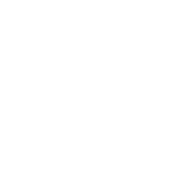 